LĒMUMSRēzeknē2022.gada 15.decembrī	Nr. 1255 (prot. Nr.32, 2.§)Par Rēzeknes novada pašvaldības 2022.gada 15.decembra saistošo noteikumu Nr.64 “Grozījumi Rēzeknes novada pašvaldības 2021.gada 21.jūlija saistošajos noteikumos Nr.1 „Rēzeknes novada pašvaldības nolikums”” izdošanuPamatojoties uz likuma “Par pašvaldībām” 21.panta pirmās daļas 1.punktu un 24.pantu, ņemot vērā Teritoriālās pastāvīgās komitejas, Tautsaimniecības attīstības jautājumu pastāvīgās komitejas, Izglītības, kultūras un sporta jautājumu pastāvīgās komitejas, Sociālo un veselības aizsardzības jautājumu pastāvīgās komitejas un Finanšu pastāvīgās komitejas 2022.gada 8.decembra priekšlikumus, Rēzeknes novada dome nolemj:Izdot Rēzeknes novada pašvaldības 2022.gada 15.decembra saistošos noteikumus Nr.64 „Grozījumi Rēzeknes novada pašvaldības 2021.gada 1.jūlija saistošajos noteikumos Nr.1 „Rēzeknes novada pašvaldības nolikums”” (saistošie noteikumi pievienoti).Uzdot Juridiskās un lietvedības nodaļas vadītājai I.Turkai nodrošināt Rēzeknes novada pašvaldības 2022.gada 15.decembra saistošo noteikumu Nr.64 „Grozījumi Rēzeknes novada pašvaldības 2021.gada 1.jūlija saistošajos noteikumos Nr.1 „Rēzeknes novada pašvaldības nolikums” publicēšanu “Latvijas Vēstnesī” un Rēzeknes novada pašvaldības nolikuma konsolidēšanu pēc Rēzeknes novada pašvaldības 2022.gada 15.decembra saistošo noteikumu Nr.64 „Grozījumi Rēzeknes novada pašvaldības 2021.gada 1.jūlija saistošajos noteikumos Nr.1 „Rēzeknes novada pašvaldības nolikums”” spēkā stāšanās.Uzdot Rēzeknes novada pašvaldības Attīstības plānošanas nodaļai nodrošināt Rēzeknes novada pašvaldības 2022.gada 15.decembra saistošo noteikumu Nr.64 „Grozījumi Rēzeknes novada pašvaldības 2021.gada 1.jūlija saistošajos noteikumos Nr.1 „Rēzeknes novada pašvaldības nolikums”” un konsolidētā Rēzeknes novada pašvaldības nolikuma publicēšanu Rēzeknes novada pašvaldības mājaslapā.Domes priekšsēdētājs							Monvīds Švarcs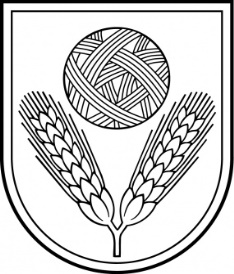 Rēzeknes novada DomeReģ.Nr.90009112679Atbrīvošanas aleja 95A, Rēzekne, LV – 4601,Tel. 646 22238; 646 22231, 646 25935,e–pasts: info@rezeknesnovads.lvInformācija internetā: http://www.rezeknesnovads.lv